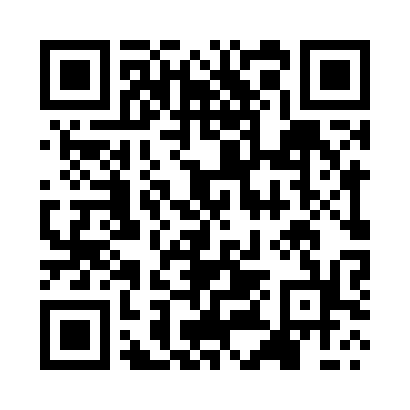 Prayer times for Asuncion, ParaguayMon 1 Apr 2024 - Tue 30 Apr 2024High Latitude Method: NonePrayer Calculation Method: Muslim World LeagueAsar Calculation Method: ShafiPrayer times provided by https://www.salahtimes.comDateDayFajrSunriseDhuhrAsrMaghribIsha1Mon4:446:0011:543:175:487:002Tue4:446:0011:543:165:476:593Wed4:456:0111:543:165:466:584Thu4:456:0111:533:155:456:575Fri4:456:0111:533:145:446:566Sat4:466:0211:533:145:436:557Sun4:466:0211:523:135:426:548Mon4:476:0311:523:125:416:539Tue4:476:0311:523:125:406:5210Wed4:476:0411:523:115:396:5111Thu4:486:0411:513:105:386:5012Fri4:486:0511:513:105:376:4913Sat4:496:0511:513:095:376:4914Sun4:496:0511:513:095:366:4815Mon4:496:0611:503:085:356:4716Tue4:506:0611:503:075:346:4617Wed4:506:0711:503:075:336:4518Thu4:506:0711:503:065:326:4419Fri4:516:0811:503:055:316:4320Sat4:516:0811:493:055:306:4321Sun4:526:0911:493:045:296:4222Mon4:526:0911:493:035:286:4123Tue4:526:1011:493:035:286:4024Wed4:536:1011:493:025:276:4025Thu4:536:1011:483:025:266:3926Fri4:546:1111:483:015:256:3827Sat4:546:1111:483:015:246:3728Sun4:546:1211:483:005:246:3729Mon4:556:1211:482:595:236:3630Tue4:556:1311:482:595:226:36